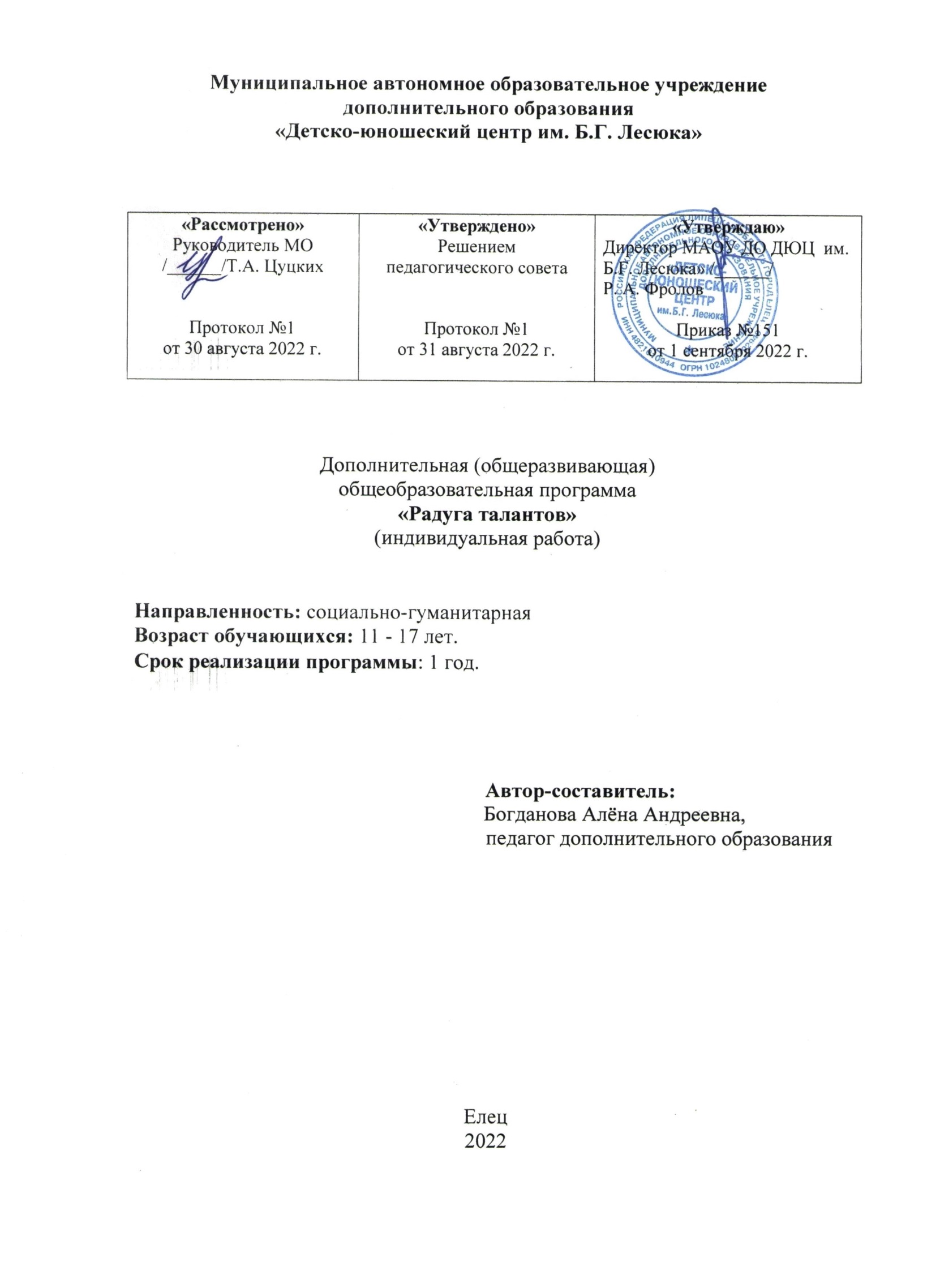 Содержание1.  Пояснительная записка. 2.  Календарный учебный график. 3.  Учебный план.  4.  Содержание программы. 5. Оценочные и методические материалы (методические обеспечение программы).6.  Список литературы. 7.  Рабочая программа первого года обучения 8 группа                                             1. Пояснительная запискаДополнительная (общеразвивающая) общеобразовательная программа «Радуга талантов» (индивидуальная работа) разработана согласно требованиям Локального акта «Положение о структуре, порядке разработки и утверждения дополнительных (общеразвивающих) общеобразовательных программ в МАОУ ДО «Детско-юношеский центр им. Б.Г. Лесюка».Программа «Радуга талантов» (индивидуальная работа) имеет социально – гуманитарную направленность. Она представляет собой комплекс разделов, которые формируют и развивают творческие способности обучающихся, пробуждают желание участвовать в преобразовании окружающей предметной среды, удовлетворяют индивидуальные потребности в интеллектуальном и нравственном развитии.           В программе индивидуальной работы предусмотрено выполнение обучающихся творческих и проектных работ. При организации творческой или проектной деятельности учащихся их внимание акцентируется на потребительском назначении продукта труда или того изделия, которое они выдвигают в качестве творческой идеи.         Новизна программы. Программа «Радуга талантов» (индивидуальная работа) нацеливает детей на ознакомление с творческими профессиями (дизайнер, художник, флорист и т.д.). Она представляет собой систематизацию наиболее распространенных природных материалов и технологию работы с ними, а также основы изобразительной грамоты, конструирование из бумаги и картона, обучение различным видам лепки. Детские работы могут быть использованы как элементы украшения интерьера, как сувениры, как экспонаты на выставках.         Актуальность программы.      В основе программы «Радуга талантов» (индивидуальная работа) лежит идея использования потенциала художественного творчества, позволяющего развить личность ребенка, оптимизировать процесс развития речи, голоса, чувства ритма, пластики движений; многосторонне раскрыть художественный образ вещи, основы художественного изображения, связь художественной культуры с общечеловеческими ценностями.      Новизна программы состоит в том, что образовательный процесс осуществляется через различные направления деятельности, что даёт возможность для развития творческой индивидуальности каждого обучающегося.      Параллельно с основными занятиями деятельность детского объединения способствует включению механизмов внутренней активности обучающихся, расширению социальных связей, формированию стремления и готовности к самоотдаче, которая может реализоваться в просветительской, организаторской, природоохранной и других видах социально значимой деятельности, проведении праздников, акций и других массовых мероприятий.      Освоение программного материала происходит через теоретическую и практическую части, в основном преобладает практическое направление.                                           Цели и задачи программы.            Цель программы.    «Радуга талантов» (индивидуальная работа) - формирование личности средствами художественного творчества, развитие художественных, творческих, технических способностей детей в области декоративно-прикладного искусства, активизации познавательной деятельности, подготовка к самостоятельной жизни в современном мире и дальнейшему профессиональному самоопределению.             Задачи: - раскрытие индивидуальных способностей детей через упражнения, этюды, театральные игры, сочинения историй, сказок;- развитие речевого аппарата и пластической выразительности движений;  - развитие основных психических процессов и качеств: восприятия, памяти, внимания, наблюдательности, воображения, фантазии, коммуникабельности, смелости публичного выступления, чувства ритма, через театрализованные игры, упражнения и этюды;- обогащение духовного мира через знакомство с музыкой, литературой, изобразительным искусством, изготовление масок, декораций, костюмов, участие в подготовке и проведении театрализованных представлений- воспитание уважения и любви к русской народной сказке;- формирование навыков театральной речи, художественных навыков при изготовлении кукол и декораций;- развитие творческих способностей;- освоение приёмов и способов работы с различными материалами и инструментами, обеспечивающими изготовление художественных поделок;- выработка умения планировать свою деятельность;- знакомство с основами знаний в области композиции, формообразования, декоративно-прикладного искусства;- совершенствование навыков работы нужными инструментами и приспособлениями при обработке различных материалов;- развитие интереса, образного мышления и творческого воображения;- развитие мелкой моторики рук; - воспитание смекалки, трудолюбия, самостоятельности;- воспитание аккуратности, бережливости, самостоятельности детского творчества.             Количество часов, отводимых на освоение программы.Занятия проводятся 1 раз в неделю по 1 часу (36 учебных недель). 1 час в неделю, 36 часов в год.         Ожидаемые результаты:- самостоятельно выполнять несложные изделия из бумаги, поделки, сувениры и мягкие игрушки;-самостоятельно подбирать материал для работы;-  выполнять изделия в различных техниках;- самостоятельно ставить сценки и этюды;- развить навыки сценической речи;- уметь выступать на публике.- строить диалог с партнером на заданную тему;- подбирать рифму к заданному слову и составлять диалог между сказочными героями;- анализировать под руководством педагога изделие (определять его назначение, материал, из которого оно изготовлено, способы соединения деталей, последовательность изготовления); - правильно организовать свое рабочее место, поддерживать порядок во время работы; - соблюдать правила безопасности труда и личной гигиены;- экономно размечать материалы с помощью шаблонов, сгибать листы бумаги вдвое, вчетверо, резать бумагу и ткань ножницами по линиям разметки, соединять детали из бумаги с помощью клея.Срок реализации программы: 1 год, 36 учебных недель в год.           Условия реализации программы. Обучаться по данной программе могут все желающие дети 11 - 17 лет.  Индивидуальные занятия проводятся 1 раз в неделю по 1 часу для каждого обучающегося. Формы организации занятий:- познавательная деятельность (лекции, познавательные игры, экскурсии, викторины и т. д.);- ценностно-ориентированная деятельность (беседы, дискуссии, практикумы и т. д.);- свободное общение (огоньки, вечера отдыха и т. д.);- общественная деятельность (встречи с интересными людьми, трудовые десанты и т.д.2. Календарный учебный график.          Начало учебного года - 1 сентября.Окончание учебного года - 31 мая.                                                         3. Учебный план                       3.4. Первый год обучения (индивидуальные занятия)                                       4. Содержание программы                                          4.3. Первый год обучения.Вводное занятие.Задачи и план работы объединения на год. Правила техники безопасности. Беседа «Воспоминания о лете». Рисование на данную тему (гуашь). Технология работы с природным материалом. Аппликации из листьев и растений.Поэтапное выполнение работы. Оформление рамочки.Первичная обработка материала и его хранение. Инструменты и приспособления.Поделки из ракушек и камешков.Модульное оригами.«Шкатулка».Моделирование из бумаги и картона, аппликации.   Беседа «Что можно сделать из бумаги». Свойства бумаги: сминание, скручивание, складывание, разрывание, приклеивание. Обрывная аппликация.  Просмотр работ в этой технике. Приёмы и техника работы. . Искусство оригами. Моделирование из бумаги путем складывания. Объёмная аппликация. Виды объёмно-плоскостных аппликаций. Вырезание кружков из бумаги, формирование цветов из кружков и приклеивание к основе-фону. Квиллинг. История возникновения техники квиллинга. Технология изготовления основных форм квиллинга. Применение формы в композициях. Просмотр готовых работ. Выполнение основных форм квиллинга из полосок бумаги.Обучение приемам лепки (глина, пластилин, соленое тесто).   Материалы для лепки из пластилина. Инструменты, приспособления. Лепка из пластилина сказочных героев (по выбору детей). Пластилиновая живопись.Соленое тесто. Приготовление теста, окрашивание. Способы сушки. Раскрашивание. Лакировка. Сувениры.Поделки из бумаги, картона, ткани. Поделки из бросового материала.Поделки из ниток – игрушки, картины.Художественная обработка ткани.   Правила поведения на занятиях. Правила техники безопасности. Просмотр готовых работ из ткани. Виды тканей, определение лицевой и изнаночной сторон. Подбор образцов тканей по виду, цвету и назначению. Выполнение образцов стежков и строчек. Рекомендуемые ткани, последовательность изготовления. Просмотр готовых работ. Рекомендуемые ткани, необходимые материалы для изготовления цветов. Технологическая последовательность изготовления аппликации. Украшение анимации с помощью декоративных деталей.Изобразительное искусство.   3 основных цвета: красный, синий, желтый. Смешение красок. Холодные и теплые тона. Закон контрастов. Природа вокруг нас. Линии и формы в природе. Линия горизонта. Осеннее небо и листопад Пейзаж. Линейная и воздушная перспектива. Ближний, средний и дальний план в пейзаже. Нетрадиционные способы рисования. Пальчиковая живопись. Изображение животных, цветов. Использование ватных палочек в рисовании животных, цветов, птиц. Знакомство с понятием «портрет», рисуем маму. Зимний пейзаж. Приёмы и техники изображения ели в снегу. Композиция «Зима в городе». Морозные узоры.  Основные виды штриховок, типы линий. Знакомство с техникой «аля - прима», изображение цветов на мокрой бумаге. Народные художественные промыслы.   Разные виды русских народных промыслов. Палехская миниатюра. Роспись шаблонов по мотивам Палехской миниатюры. Гжельская роспись. Промежуточный контроль. Контрольные задания. Выставка работ.Театральное мастерство.Развивающие и коллективные игры.Театрально-творческие игры (тренинги).Игровые программы. Игры на воздухе. Театрализованная игра. Интеллектуальные игры.Культура и техника речи.Многообразие выразительных средств в театре. Учебнаяэкскурсия. Значение поведения в актерском искусстве. Связь предлагаемых обстоятельств с поведением. Значение подробностей в искусстве. Целесообразность поведения. Подготовка этюдов к спектаклю-сказке и их показ. Органичность поведения. Бессловесные элементы действия. Специфика актерских задач. Учебная экскурсия. Подготовка спектакля-сказки и его показ.Творческие конкурсы.   Участие в конкурсах художественной направленности.Праздники.   Организация и проведения праздников в школе. (День знаний, День учителя, День матери, Новый год, Рождество, 23 февраля, Масленица, 8 Марта, 9 Мая.)Викторины.   Конкурсные программы к знаменательным датам (День учителя, День матери, Новый год, Рождество, 23 февраля, 8 Марта, 9 Мая.) Экскурсии.   Театр «Бенефис». Музеи и памятные места города. Итоговый контроль.   Подведение итогов учебного года. Контрольные задания. Вручение грамот, призов. Тестирование.                              5. Оценочные и методические материалы (методические обеспечение программы).Контроль достижения результатов обучения проводится как в течение учебного года (промежуточный контроль), так и в конце курса (итоговый контроль). Используются следующие методы контроля: - промежуточный контроль: контрольные задания, презентации проектов и выставка работ;- итоговый контроль: контрольные задания, презентации проектов, выставка работ.В программе используются различные формы диагностики: наблюдение, собеседование, анкетирование.Цели диагностики:1 год обучения - определение уровня воспитанности, интересов и склонностей, характера поведения, художественных способностей.2 год обучения – корректировка внимания, памяти, мышления, развитие художественных способностей.      3 год обучения - воспитание аккуратности, бережливости, самостоятельности детского творчества.Формы и методы работы по программе: беседы, дискуссии, конкурсы, экскурсии, игры, викторины, мини-выставки.      ТЕСТЫ 1.1.На эмблеме какого театра изображена чайка?а) МХАТ;б) ТЮЗ;в) Большой театр.2. Перечислите Синтетические искусства:а) живопись;б) графика;в) театр.3. Когда отмечается Международный день театра?а) 27 апреля;б) 27 марта;в) 27 августа;г) 27 мая.4. Вид комедии положений с куплетами и танцами:а) водевиль;б) драма;в) мелодрама.5. Один из ведущих жанров драматургии:а) водевиль;б) драма;в) мелодрама.6. Определите основные средства актерского перевоплощения:а) бутафория;б) маска;в) занавес;г) костюм.7. Самая древняя форма кукольного театра:а) ритуально-обрядовый театр;б) народный сатирический кукольный театр;в) кукольный театр для детей.8. К какому виду относятся куклы-марионетки?а) к настольным куклам;б) к напольным куклам;в) к теневым куклам.9. Что является средством выразительности театрального искусства?а) слово;б) звуко-интонация;в) освещение;г) игра актеров.10. Первый ярус зрительного зала в театре:а) бельэтаж;б) портер;в) амфитеатр.11. Места в зрительном зале, расположенные за партером:а) бельэтаж;б) партер;в) амфитеатр.12. Исполнитель ролей в драматических спектаклях и кино:а) бутафор;б) сценарист;в) актёр.13. Создатель литературной основы будущих постановок в театре:а) драматург;б) режиссер;в) художник.14. Элементы декорационного оформления спектакля:а) кулисы;б) эскизы;в) декорации.15. Выразительные средства сценографии:а) композиция;б) свет;в) пространство сцены.16. Виды сценического оформления:а) изобразительно-живописный;б) архитектурно-конструктивный;в) художественно-образный.ТЕСТЫ 2.1. Какие цвета являются основными:а) синий, зеленый, желтый;б) красный, синий, желтый;в) зеленый, красный, синий.2. Какими бывают цвета:а) холодными;б) жесткими;в) тяжелыми.3. Какие инструменты использует художник в работе:а) линейку, циркуль, калькулятор, ножницы;б) карандаши, кисти, палитру;в) молоток, пилу, гвозди.4. Выбери цвета радуги:а) красный, оранжевый, желтый, зеленый, коричневый, голубой, фиолетовый;б) фиолетовый, розовый, желтый, зеленый, синий, голубой, красный;в) красный, оранжевый, желтый, зеленый, голубой, синий, фиолетовый.5. Какой цвет является тёплым:а) серый; б) желтый;в) фиолетовый.6. Из сочетания каких цветов получится зеленый:а) желтый + красный;б) синий + желтый;в) синий + красный.7. Какие бывают краски?а) акварельные;б) карандашные;в) гуашевые;г) мелковые.8. Смешением каких цветов можно получить коричневый:а) красный и синий; б) зеленый и синий;в) красный и зеленый.9. К какой группе относится зеленый цвет?а) к тёплой;б) к холодной;в) может относиться и к теплым и к холодным цветам.10. Вспомни осенние пейзажи. К какой группе цветов можно отнести цвета этого пейзажа:а) холодные;б) теплые;в) нейтральные.11. Выбери инструменты для аппликации:а) бумага;б) лампочка;в) вода;г) клей.12. Как называется профессия человека, который проектирует и создает для нас дома?Материально-техническое обеспечение программы.Для реализации программы необходимы:- цветная бумага;- картон, пластик;- альбомы;- краски, карандаши, гуашь, цветные мелки;- клей;- ножницы, ножи для резки бумаги;- природный материал;- пластилин, глина, тесто;- карточки с дидактическими заданиями, тесты, анкеты.6. Список литературы. Список литературы, использованной при разработке программы.Алянский Ю.Л. Азбука театра. – Санкт-Петербург, 2000. Винокурова  Н.К.5000 игр и головоломок для школьников – М., 2003.Воронина Т.П. 100 головоломок, игр, занимательных задач, упражнений. – М., 2001.Единая коллекция цифровых образовательных ресурсов [электронный ресурс] – URL: http://school-collection.edu.ru/.«Детям о труде». Кожевников К.М. - идея, Измалков А.В., Каширина О.Н., Кондратьева С.И. - Воронеж, ООО «Издательство Ритм», 2017. – 24 с.Кожевников К. К. Семья и закон / К. К. Кожевников, А. В. Гольцов, О. Н. Каширина; [Прокуратура Липец. обл., Липец. торг.-пром. палата]. - Липецк: Труд, 2014. - 56 с.Мерзлякова С.И. Волшебный мир театра. Программа развития сценического творчества детей средствами театрализованных игр и игровых представлений. – М., 2007.Слуцкая Н.Б. Нескучные каникулы: методические рекомендации, сценарии, игры. - Ростов-на-Дону, 2012.   Самый полный путеводитель. Липецкая область / сост. А. Г. Шнайдер, И. В. Шнайдер, К. В. Шонина. – Липецк, 2015. – 400 с.Список литературы, рекомендуемой для детей и родителейМолчанов Ю. Не мечтай о театре вслепую.- М., 2009.Театр. Кино. Цирк. Эстрада. Телевидение. Энциклопедический словарь юного зрителя. - М.,2012Я познаю мир. Театр. Детская энциклопедия.- М., 2002.Электронные ресурсыБольшая детская энциклопедия (6-12 лет). [Электронный ресурс] http://all-ebooks.com/2009/05/01/bolshaja-detskaja-jenciklopedija-6-12.html (09.03.11)Почему и потому. Детская энциклопедия. [Электронный ресурс] http://www.kodges.ru/dosug/page/147/(09.03.11)Внеурочная деятельность в начальной школе в аспекте содержания ФГОС начального общего образования. Может ли учебник стать помощником? [Электронный ресурс] http://www.fsu-expert.ru/node/2696 (09.03.11)Муниципальное автономное образовательное учреждение дополнительного образования«Детско-юношеский центр им. Б.Г. Лесюка»РАБОЧАЯ ПРОГРАММАк дополнительной (общеразвивающей) общеобразовательной программе «Радуга талантов» (индивидуальная работа)Возраст обучающихся: 11 - 17 лет.          Год обучения: 1 год.          Группа № 8                         Автор-составитель:Богданова Алёна Андреевна,                  педагог дополнительного образования2022-2023 учебный годСодержание1.  Пояснительная записка. 2.  Календарно-тематическое планирование.1. Пояснительная запискаЦели и задачи программы.         Цель программы «Радуга талантов» (индивидуальная работа) - формирование личности средствами художественного творчества, развитие художественных, творческих, технических способностей детей в области декоративно-прикладного искусства, активизации познавательной деятельности, подготовка к самостоятельной жизни в современном мире и дальнейшему профессиональному самоопределению.         Задачи:Образовательные:- формировать навыки театральной речи, художественные навыки при изготовлении кукол и декораций;- расширять знания детей о различных техниках декоративно – прикладного творчества;- обучать детей технологическим приемам;-обучать детей навыкам работы с необходимыми материалами и инструментами, а так же здоровье сберегающим приемам работы;-формировать знания по основам композиции.Воспитательные:- воспитывать в детях художественный вкус, чувство красоты и гармонии, интерес к культуре своей Родины, истокам народного творчества;- раскрывать индивидуальные способности детей через упражнения, этюды, театральные игры, сочинения историй, сказок;- обогащать духовный мир ребёнка через знакомство с музыкой, литературой, изобразительным искусством, изготовление масок, декораций, костюмов, участие в подготовке и проведении театрализованных представлений;- воспитывать усидчивость, трудолюбие, аккуратность, чувство взаимопомощи;- прививать основы культуры труда, экономический подход при использовании различных материалов;Развивающие:- развивать основные психические процессы и качества: восприятия, памяти, внимания, наблюдательности, воображения, фантазии, коммуникабельности, смелости публичного выступления, чувства ритма, через театрализованные игры, упражнения и этюды;- развивать мелкую моторику рук, образное мышление, наблюдательность, фантазию;-развивать и поддерживать интерес детей к различным видам декоративно-прикладного искусства. Количество часов, отводимых на освоение программы.Занятия проводятся 1 раза в неделю по 1 часу (36 учебных недель). 1 час в неделю, 36 часов в год.         Ожидаемые результаты.- самостоятельно выполнять несложные изделия из бумаги, поделки, сувениры и мягкие игрушки;-самостоятельно подбирать материал для работы;-  выполнять изделия в различных техниках;- самостоятельно ставить сценки и этюды;- развить навыки сценической речи;- уметь выступать на публике.- строить диалог с партнером на заданную тему;- подбирать рифму к заданному слову и составлять диалог между сказочными героями;- анализировать под руководством педагога изделие (определять его назначение, материал, из которого оно изготовлено, способы соединения деталей, последовательность изготовления); - правильно организовать свое рабочее место, поддерживать порядок во время работы; - соблюдать правила безопасности труда и личной гигиены;- экономно размечать материалы с помощью шаблонов, сгибать листы бумаги вдвое, вчетверо, резать бумагу и ткань ножницами по линиям разметки, соединять детали из бумаги с помощью клея.2. Календарно-тематическое планирование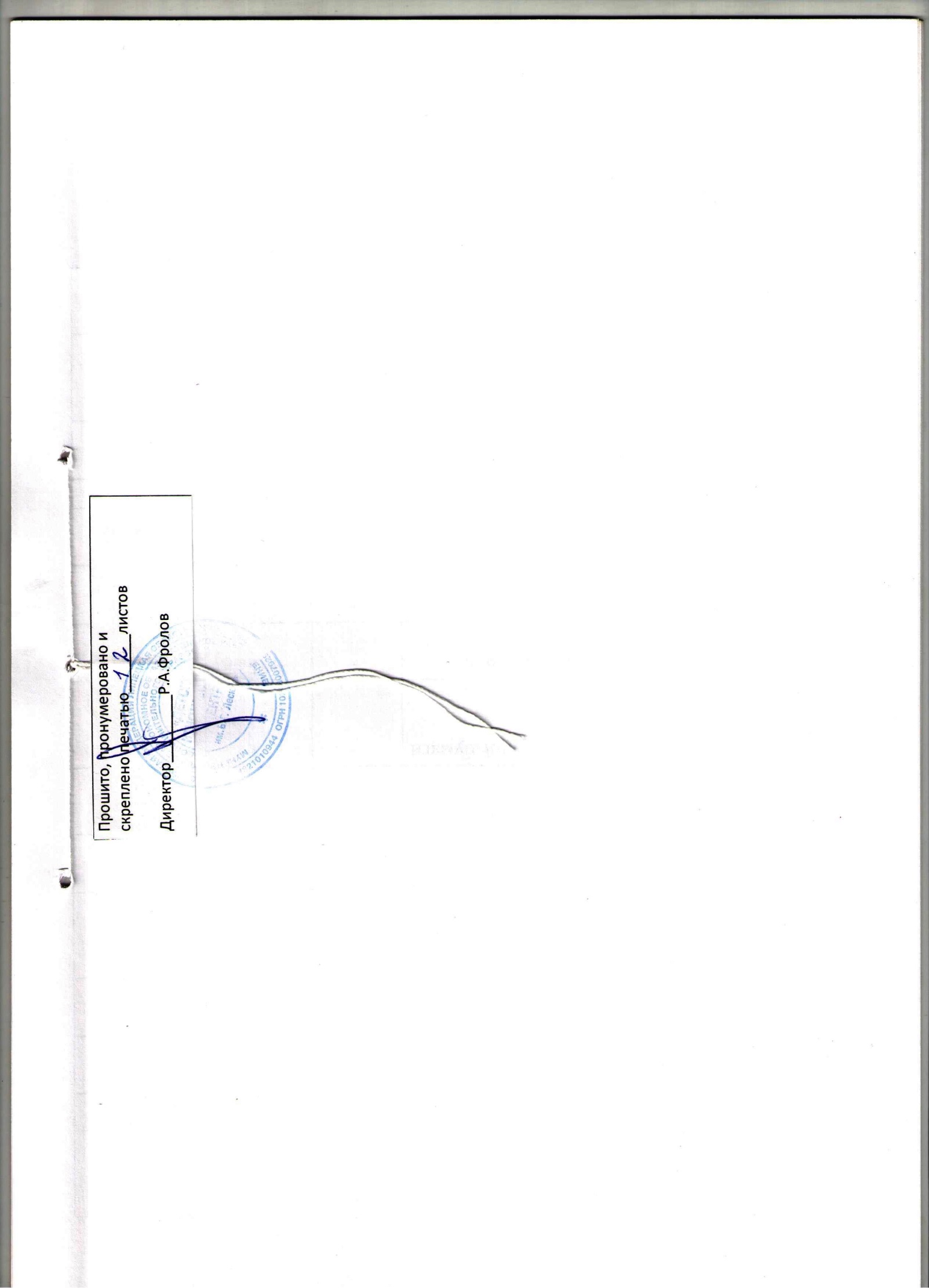 №группыГод обученияВсего учебных недельКол-во учебных днейОбъем учебных часовРежим работы1 (индивидуальные занятия)13636361 раз в неделю по 1 часу.№ п\пНазвание раздела, темыКол-вочасовИз них№ п\пНазвание раздела, темыКол-вочасовтеорияпрактика1.Вводное занятие. Входящий контроль. 1-12.Декоративно – прикладное творчество:- технология работы с природным материалом;- модульное оригами;- моделирование из бумаги и картона, аппликации;- обучение приемами лепки (глина, пластилин, солёное тесто);- сувениры;- художественная обработка ткани;- изобразительное искусство;- народные художественные промыслы.182222323281111111110111121213.Промежуточный контроль.1-14.Театральное мастерство:- актерская грамота;-  культура и техника речи;- творческие конкурсы.- праздники;- викторины;- экскурсии.1533341141111--112223115.Итоговый контроль.1-1Итого361224РХИО№ п\п№ п\пТемаКол-во часовКол-во часовДата проведения№ п\п№ п\пТемаТеорияПрактикаДата проведения1.1.Вводное занятие. -12.2.Рисунок «Летний закат».-13.3.Выразительные средства в театре.      0,5   0,54.4.Аппликация из листьев и растений «Животные».-15.5.Модульное оригами «Павлин».-16.6.Пластилиновая живопись «Осенний лес».-17.7.Значение поведения в актерском искусстве.      0,50,58.8.Рисование ватными палочками.-19.9.Оформление рамки для фотографий.-110.10.Обработка материала и его хранение.-111.11.Роспись шаблонов по мотивам Палехской миниатюры.-112.12.Лепка из соленого теста «Кот».-113.13.Изготовление открыток, сувениров и подарков.-114.14.Пластилиновая живопись «Снегирь».0,50,515.Мастерская Деда Мороза.Мастерская Деда Мороза.-      116.Промежуточный контроль.Промежуточный контроль.0,5      0,517.Поделки из круп.Поделки из круп.-1  18.Рисунок «Метель».Рисунок «Метель».-119.Театрально-творческие игры.Театрально-творческие игры.-120.Пластилиновая живопись «Море».Пластилиновая живопись «Море».-121.Изготовление брошюр.Изготовление брошюр.-122.Изготовление рамки для фотографии.Изготовление рамки для фотографии.-123.Этюды.Этюды.-124.Изготовление подарков и  сувениров.Изготовление подарков и  сувениров.-125.Рисунок «Моя семья».Рисунок «Моя семья».-126.Модульное оригами «Фрукты».Модульное оригами «Фрукты».-127.Цвета и орнаменты дымковской игрушки.Цвета и орнаменты дымковской игрушки.-128.Пластилиновая живопись «Весенний лес».Пластилиновая живопись «Весенний лес».-129.Аппликация из цветной бумаги «Корзина цветов».Аппликация из цветной бумаги «Корзина цветов».-130.Рисунок «Пасхальный звон».Рисунок «Пасхальный звон».-131.Поделки из пуговиц.Поделки из пуговиц.-1 32.Изготовление открыток.Изготовление открыток.-133.Викторина «Мы помним!».Викторина «Мы помним!».-134.Экскурсии.Экскурсии.-135.Праздничная программа «Лето!».Праздничная программа «Лето!».-136.Итоговый контроль. Итоговый контроль. -1